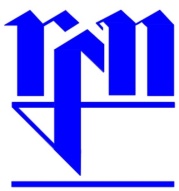 RUISLIP – NORTHWOODFESTIVAL ASSOCIATIONSIXTY FOURTH ANNUAL FESTIVALSYLLABUSForDANCE2021“Competitors are not rivals but comrades pacing one another on the road to perfection….”                                  Sir Walford DaviesAs well as organising the Festival the Ruislip-Northwood Festival Association continues to support the arts locally by its membership of the Hillingdon Arts Association and the performing arts nationally by its membership of the British & International Federation of Festivals for Music, Dance & Speech*****************************************************************************************Please remember to bring cash for admission tickets and programmes regrettably, we  cannot  accept  cheques or cards at our venues.  Please also make our lives  easier by not bringing £20 and £50 notes, as we have only a limited capacity to provide change.*****************************************************************************************RUISLIP-NORTHWOOD FESTIVALof   MUSIC, SPEECH & DRAMA and DANCE 2021This Festival is affiliated toTHE BRITISH AND INTERNATIONAL FEDERATION OF FESTIVALS for MUSIC, DANCE AND SPEECHof  whichHER MAJESTY THE QUEEN IS PATRONThe Ruislip-Northwood Festival Association is a Registered Charity, no. 1034353Closing dates for 2021 entries  SPEECH & DRAMA – CANCELLEDDANCE – 1st April 2021MUSIC – TBAHonorary Committee MembersChairman:  Mr Chris LeeTel: 01895 631971   E-mail: rnf.chairman@outlook.comVice-Chairman: Mrs Linda DonnellyTel: 01895 622203   E-mail: lindadonnelly7007@gmail.com General  Secretary:  Mrs Brenda ReedTel: 020-8422 1145   E-mail: brendareed1@hotmail.co.uk                Treasurer: Mr  Chris LeeTel: 01895 631971   E-mail: rnf.chairman@outlook.comHonorary Section SecretariesDanceMrs Mary Hopkins.  Tel: 01895 236282    E-mail: rnf.dance@outlook.com MusicMrs Diana Legroux. Tel: 020-8579 4911    E-mail: delegroux@yahoo.com Speech & DramaMr. Chris Lee. Tel: 01895 631971   E-mail: rnf.speech.drama@outlook.comCommittee MembersMrs Nadine Bower             Mrs Pam Mathew             Mrs Libby WrightSPECIAL NOTESCONTENTSHOW THE RUISLIP-NORTHWOOD FESTIVAL WORKSIntroduction  The Ruislip-Northwood Festival, like most of the nearly 300 member Festivals of the British & International Federation of Festivals for Music, Dance & Speech (“BIFF”), was originally set up and continues to be organised by a local group of amateur enthusiasts interested in promoting opportunities to enjoy and participate in the performing arts.  The Festival is a registered charity. As with most Festivals we offer a wide variety of classes spanning most ages and abilities.  A nationally-recognised professional Adjudicator is engaged for each Section of each year’s Festival to provide constructive assessment and encouraging advice to each performer.  Performers also receive helpful written reports and certificates of achievement.  There are both competitive and non-competitive classes, with medals and trophies to be won.  Superb opportunities are provided to perform in public, to build confidence, to give and enjoy excellent performances. Festival calendar  Organisation of a year’s Festival typically starts 12 months in advance, with the engagement of the adjudicators and booking of the venues.  Syllabuses listing the classes on offer and information about the Festival, including its rules and entry fees, are usually published about 6 months before the Festival. Copies are sent to teachers and others likely to submit entries. Based on the entries subsequently received dates & times of classes are decided, bookings of adjudicators & venues finalised, performers notified accordingly and stewards recruited.  The programmes are word-processed & sent for printing. A report sheet & certificate are also printed for each performer in each class.Festival’s support of the arts community   Apart from the major enterprise of running the Festival we support the arts locally by our continuing membership of the Hillingdon Arts Association and the performing arts nationally by that of the BIFF.Finance  Surprise and disbelief are sometimes expressed that, apart from the Adjudicators, nobody receives any payment for their part in running our Festival and that neither central nor local government funds it.  Our income consists primarily of class entry fees, plus those for admission to performances; other contributions are from sales of programmes and any refreshments, as well as donations in cash or kind from generous individuals & organisations. Our main costs are those of our professional adjudicators and our venues; others are place-medals, printing, postage, BIFF membership & insurance etc and incidentalsSupport received  We survive financially and flourish artistically thanks to the support we receive from everyone involved - parents, teachers, performers, adjudicators, unpaid helpers and other generous donors.  Supporters include the John Lyon School and The Harefield Academy  which make their respective venues available to us on the most favourable terms they can, as well as other organisations & individuals who make very helpful donations, large & small.  We are extremely grateful for all this support, without which the Festival could not survive, let alone flourish, and we are anxious to attract more so that we may develop further. For more information and/or to offer support.  If you would like more information about the Festival, or would like to help us in any way, please talk to any of our stewards at the Festival or contact any of the honorary members of our committee.We do hope that you enjoy your participation in our Festival and we look forward to your continuing supportSAFEGUARDING POLICYThe British and International Federation of Festivals for Music, Dance and Speech work for amateur festivals everywhere to help create thousands of educational performance opportunities for children and young people each year.The Federation, and our member Festivals, are committed to ensuring safe environments for children and young people and believe that it is always unacceptable for a child or young person to experience abuse of any kind. We recognise our responsibility to safeguard the welfare of all children and young people, by a commitment to recommend best practice which protects them.This policy applies to our Board of Trustees, paid staff, Adjudicator members, volunteers, students or anyone working on behalf of the Federation and our member Festivals.We recognise that:• 	the welfare of the child/young person is paramount• 	all children, regardless of age, disability, gender, racial heritage, religious belief, sexual orientation or identity, have the right to equal protection from all types of harm or abuse• 	working in partnership with children, young people, their parents, carers and other agencies is essential in promoting young people’s welfare.The purpose of the policy:•	to provide protection for the children and young people who participate in our festivals, including the children of festival members• 	to provide staff and volunteers with guidance on procedures they should adopt in the event that they suspect a child or young person may be experiencing, or be at risk of, harmWe will seek to safeguard children and young people by:• 	valuing them, listening to and respecting them• 	adopting child protection guidelines through procedures and safe working practice for staff and volunteers• 	recruiting staff and volunteers safely, ensuring all necessary checks are made• 	sharing information about child protection and safe working practice with children, parents, staff and volunteers• 	sharing information about concerns with agencies who need to know, and involving parents and children appropriately• 	providing effective management for staff and volunteers through supervision, support and training.The Federation will review this policy each year in November in line with Safe Network guidance or sooner in light of any changes in legislation or guidance. All changes will be communicated to our member Festivals in time for the start of the new Festival year.Competitors perform at their own risk and Ruislip-Northwood Festival Association will not be held responsible for any mishaps/accidents etcSAFER FESTIVALSThe Federation and its member Festivals use the following policies and procedures to create a safer Festival for everyone:-A single, definitive Child Protection Policy adopted by all Federation Festivals. One or more designated Festival Safeguarding Officers (FSO) appointed for each Federation Festival. Name: Ruislip-Northwood Festival   Telephone: 020 8422 1145Best practice advice in the form of Safe Working Practice and Festival Safeguarding leaflets, with support and training for all Festival staff and volunteers. Including clear reporting procedures for anyone with a concern about a child.Appropriate recruitment and induction procedures for all new Festival staff and volunteers responsible for providing safe environments for everyone attending / performing at a Federation Festival.All Festival personnel wear an official Festival identity badge. All teachers/parents/guardians /carers are asked to report all incidents of any nature to anyone wearing a Festival badge. All reported incidents will be handled in accordance with the Safe Working Practice and Festival Safeguarding best practice advice. In addition we will ensure the availability of a quiet area / room where concerns can be expressed in private. For the duration of a Festival all teachers/parents/guardians/carers are responsible for the continuous care and supervision of their own children/pupils. If they are unable to attend personally, they must delegate their responsibilities to an identified adult and ensure that their children/pupils are aware of the identity and name of the person responsible for their care. This includes supervision throughout all Festival venues, practice and changing areas that may be provided. The Festival cannot take responsibility for any property left unattended.No unauthorised photography, audio or video recording of children and young people is allowed at our Festivals. Where parents/guardians/carers do not wish photos to be taken at all, then the responsible adult attending should ensure that their child is not included in official photos. Some children and vulnerable adults may have specific needs in order to take part. If this is the case we ask the responsible teachers/parents/guardians/carers to contact the Festival Organisers prior to arrival. The Festival actively seeks wherever possible to meet these needs, but must know beforehand in order to prepare support – or to advise that help cannot be provided on this occasion.The Festival’s Safeguarding Policy and approach to Creating Safer Festivals for Everyone is published explicitly in our Syllabus, Programme and Website. By completing and signing the entry form all parents / guardians / carers and teachers of competitors under 18 (or vulnerable adults of any age) confirm that they give (or have obtained) the necessary consents for the competitors to take part in the Festival. Without consent the entry to the Festival cannot be accepted.FESTIVAL RULES AND CONDITIONSAMATEURS  	All classes are open to amateurs but professionals are allowed to take part as conductors and as accompanists, as one of the competitors in the Piano Duet Open Class and Speech & Drama Open classes.  For the purpose of this Festival a professional is one whose living depends on the teaching or performance of music, elocution or dancing.  Amateurs who receive a small stipend or occasional fee are not debarred from competing.  Pupils of an adjudicator may not compete in any class which is judged by that adjudicator.RIGHT OF REFUSAL          The Festival Committee reserves the right to refuse any entry.ENTRY FEESPayment details will be provided on the entry confirmation email sent to you when you submit your entry. Payment can be via BACS or cheque. Entry fees are not refundableIf you receive a communication that our bank details have changed, please telephone the Section Secretary before making ANY payments.ORDER OF COMPETING AND TIMETABLING	(a)	The order of competing will be decided by ballot but the Festival Committee reserves the right to make any alteration in the order of the programme.	(b)	The Festival Committee will endeavour to avoid difficult times for candidates if a note is included with the entry form, but this cannot be guaranteed.  Competitors must perform on the allocated date and time.	(c)	The Festival reserves the right to start a class 30 minutes earlier than the time 		stated on the programme if circumstances permit.  Each performer MUST be present at least 30 minutes before the given time on their scheduled class time.         (d)	Competitors will not be allowed to appoint a substitute after the closing date of entries, except by permission.          (e)	The Committee reserves the right to combine classes when entries are small and to divide a class when the entries are large.NOTIFICATION TO COMPETITORSNotification showing the dates and times of all classes entered by each competitor will be emailed to the person who submitted the entry. The timetable will also be available on our website (www.ruislipnorthwoodfestival.org.uk), and on Facebook 	(Ruislip-Northwood Festival).  Our Facebook page will hold notifications, particularly emergency ones, so please check before travelling.  6. REPORT SHEETS AND CERTIFICATESThe adjudicator’s notes and marks on a performance can be obtained after the            section, without charge. 7.	ADJUDICATORS(a)  The Committee reserves the right to substitute or appoint other adjudicators should any unforeseen contingency arise.(b)   The Adjudicator’s decision shall be final and no correspondence can be entered into concerning such decisions.(c)    Any form of communication by or on behalf of a competitor with an Adjudicator may render the competitor liable to disqualification.(d)    The Adjudicator may stop any performance by the ringing of a bell if the allotted time has been exceeded.8 .CERTIFICATES, TROPHIES AND MEDALS	(a)	All competitors will receive a certificate. Except in non-competitive classes     performances will be graded as follows:	(b)       All trophies presented at the Festival are and remain the property of the Ruislip-Northwood Festival Association and must be returned (carriage paid) to the Section Secretary at least two weeks before the next Festival.  Holders are responsible for any loss or damage, which should be reported immediately to the Section Secretary with full particulars.   There will be a charge for non return of trophies.   Please note that the cost of engraving on the cup plinth must be borne by the recipient, but such engraving is not obligatory.9.  COMPLAINTS	Any complaint must be made using the Festival complaint form (download a copy from our website or obtain a copy from the section secretary), and must reach the Chairman within five working days of the incident concerned.  Verbal complaints will not be entertained.  The decision of the Committee in all questions of disputes arising out of these regulations or not provided for by them shall be final. See note 7(b) regarding Adjudicator’s decision.10. ACCEPTANCE OF RULES	Receipt of the completed Entry Forms implies acceptance of these Rules.  The Festival Committee reserves the right to legislate for any points arising not provided for in these rules.11.PHOTOGRAPHY, COPYRIGHT & SAFEGUARDING(a)   Photography, filming, video or audio recording and the use of mobile phones during any performance is strictly prohibited. However by entry to the competition, competitors agree to perform before the cameras of the media or agents of the Festival.   Where parents/guardians/carers do not wish photos to be taken at all then the responsible adult attending should ensure that the child is not included in official photos.	(b)     All performances using music from shows in current production are subject tocopyright laws.  Songs from shows in current production may be sung as a concert item, ie with no costume or movement without need for copyright permission.(c)    Where movement or costume are included in a performance, copyright permission is required and the Festival committee accepts these entries on the basis that the appropriate copyright permission has been sought.(d)   Performers or teachers with queries on how to obtain copyright permission for performance items should contact Festivals House on 01625 428297 before making their entries.12. SAFETY	Parents should be aware that the ONLY AREAS OF THE VENUE SUPERVISED BY RNFA personnel are the side of stage and performing areas.  In all other areas of the venue (including the dressing rooms, auditorium, toilets, corridors etc) parents and teachers are reminded that the safety and belongings of young people are their responsibility during the festival.  The Festival accepts no responsibility for the personal effects of entrants or their helpers.DANCE SECTIONADJUDICATOR FOR THE 2021 FESTIVAL:Miss Jill Redford ARAD FISTD CertEd CDE PGCAFESTIVAL DATES: Saturday 24th to Friday 30th July 2021VENUE:	TBCENTRIES:		Please download the entry forms located on the Dance page of our web site	www.ruislipnorthwoodfestival.org.uk/dance.htmlCLOSING DATE:	1st April 2021                             	Late entries can be accepted only in exceptional circumstances.		  	Please note  that no additions or alterations can be made  after 		   	the closing date (apart from substitutions in Duets, Trios and Groups)	SECTION SECRETARY:DANCE SECTION SPECIAL NOTESENTRIES1.	Should be made on the appropriate form available on our web site:www.ruislipnorthwoodfestival.org.uk/dance.html  and must be received not later than the closing date. Forms may be emailed or posted to the section secretary.	The entry form may be copied; additional copies are also obtainable from the Section Secretary. Late entries may be refused, but in the event of their being accepted an additional fee of £1.00 per entry may be charged at the discretion of the Section Secretary. Please note that no additions or alterations can be made after the closing date (apart from substitutions in Duets, Trios and Groups). Please see important payment details under the Entry Fees paragraph in the Festival Rules section.N.B Please note acceptance of entry will not be confirmed until payment is received.2.	A competitor may enter only once in any solo section, duet or trio section except in the case of Classical Duets and Classical Trios/Quartets where competitors may dance more than once (maximum four times) providing that each dance is of a different discipline.   The disciplines must be advised as shown on the entry form and in line with the All-England classical categories.   A school may not enter more than three groups in any one class except for Classical sections where they may enter four.	A minimum of 8 and a maximum of 24 dancers constitutes a group. (More information can be found in Item 14 of the All England syllabus – Rules of Competition).3. 	The choice and interpretation of music will be taken into consideration, and in the Song and Dance/Musical Theatre Sections the dance should provide continuity and reflect the words of the song.   (More information can be found in the Dance Criteria section of the All England syllabus)4.	(a)  No pointe work allowed in classes under 12 years.  	(b)  No "jingle taps" allowed on tap shoes.5.	In Class 501/2 the name(s) of the Choreographer or Choreographers should be stated on the entry form, but not the names of the dancer(s) if different.  The competitor is required to choreograph a dance, and choose the music.  In addition all competitors must give a BRIEF WRITTEN DESCRIPTION of the dance, the costumes, setting and type of lighting they think it requires.  This description should be handed in to the Stewards' table, on the first day of the Festival or as soon as possible.6.	Music centre equipment and operator will be available.  Music must be on a CD or I-Pod and handed in at the collection point at least 30 minutes before the class starts.   All media must be clearly marked in advance with the class, entry number and school code as shown against the competitor’s name in the programme and have a single recording on each.  CD’s should be of a high quality and delivered in a plastic wallet.	Competitors are expected to have a back-up CD available for use in the event of a problem with their music.  This should be in the possession of a person in the auditorium and not left in the dressing room.7.	Pre-recorded music used in any Song and Dance Section MUST NOT include any singing on the CD. Pre-recorded music in Tap Sections MUST NOT include any recorded tap or similar sound effect8.	Competitors must dance in correct programme order, report to the Announcer 15 minutes before they are due to dance and be ready in the wings before their number is announced.The stage and stage wings are out of bounds to all except authorised persons and competitors about to perform.   Competitors who have danced may be asked to leave the wings and return three numbers before the end of the class.  Authorised persons include one assistant from each school who may accompany children under 7 years and older competitors for the sole purpose of wardrobe or props.Ballethoo Challenge Trophy. All winners of Senior Solo Classes with 86 marks and over will be invited to compete for this Trophy.  Where a section is split, the competitor with the highest mark from the two sections will go forward to the Ballethoo Trophy. Should the number of invited competitors be exceptionally small, the Committee may invite other competitors to dance (choice of dance at Committee’s discretion to balance programme). In all classes where age limits are specified the date at which the age is taken is 1st September 2020When completing entry forms for Classical classes please enter:- TROPHIES TO BE AWARDEDFor the best performance in a class or group of classes (See rule 10)POLICIESCopies of the following policies are available on our web site and will also be available at the admissions desk of each section of the Festival:Data ProtectionEqual OpportunitiesPrivacyPhotography & VideoSafeguardingVersion 6-3Copies of the Safeguarding and Equal Opportunities Policies for the Ruislip-Northwood Festival Association, are available at the admissions desk of each section of the festival.Competitors perform at their own risk andRuislip-Northwood Festival Association will notbe held responsible for any mishap/accidents etc.Please note that “All England Dance” have changed some of their regulations regarding competitor age for the 2022 “All England” Competition” b ONLY. We have incorporated these changes into our syllabus for 2021 & 2022 only.CORONAVIRUSThis syllabus has been produced but maybe subject to change at short notice depending on Government regulations.We hope to be able to run the Ruislip-Northwood Festival Dance Section during the school Summer holiday in 2021.We will accept entries on condition that the Section will only take place if Government restrictions allow us to run a safe festival. This may include how many people can attend a venue, what social distancing rules apply and any other restrictions that may be introduced.Full refund of entry fees will be made if the Festival cannot go ahead due to Government restrictions / advice. Normal refund policy will apply in all other circumstances.PLEASE NOTEIf the Dance Section does go ahead all competitors / parents / teachers and anyone attending the section will be required to comply with any restrictions that have been put in place by the Government, our venue or the Ruislip-Northwood Festival Committee.  This is to safeguard everyone attending our Festival and also other staff / visitors to the venue. The RNFA Committee and Venue staff reserve the right to ask anyone not observing the regulations to leave the venue.Mark EquivalentPerformanceCategoryDescription of performance90+OutstandingAn exceptional performance, both technically and artistically87-89DistinctionAn excellent performance technically and artistically84-86Highly CommendedA convincing performance technically and artistically81-83CommendedA capable performance showing some artistic appreciation and/or technical ability75-80MeritA performance showing development of technique and/or communicationName address:Mary HopkinsRuislip-Northwood Festival26, Laburnham Court,9, Harefield RoadUxbridge.Middx.UB8 1FQTel:      01895 236282Email: rnf.dance@outlook.comSOLOSSolos 6 years & underTime Limit 1.5 minsexcept Song & Dance -2 minsTime Limit 1.5 minsexcept Song & Dance -2 minsEntry Fee £5.50D101   Classical BalletD104   Classical GreekD107   TapD102   CharacterD105   ModernD102   CharacterD105   ModernD103   NationalD106   Song & DanceSolos 7 & 8 yearsTime Limit 1.5 mins except Song & Dance -2 minsTime Limit 1.5 mins except Song & Dance -2 minsEntry Fee £5.50D108   Classical BalletD111   Classical GreekD114   TapD109   CharacterD112   ModernD109   CharacterD112   ModernD110   NationalD113   Song & DanceSolos 9 & 10 yearsTime Limit 1.5 mins except Song & Dance -2 minsTime Limit 1.5 mins except Song & Dance -2 minsEntry Fee £5.50D115   Classical BalletD118   Classical GreekD121   TapD116   CharacterD119   ModernD116   CharacterD119   ModernD117   NationalD120   Song & DanceSolos 11 & 12 yearsTime Limit 2 mins except Musical Theatre -2.5 minsTime Limit 2 mins except Musical Theatre -2.5 minsEntry Fee £5.50D122   Classical/Stylised BalletD125   Classical GreekD128   TapD123   CharacterD126   ModernD123   CharacterD126   ModernD124   NationalD127 Musical TheatreSolos 13 & 14 yearsTime Limit 2 minsexcept Musical Theatre -2.5 minsTime Limit 2 minsexcept Musical Theatre -2.5 minsEntry Fee £5.50D129   Classical/Stylised BalletD132   NationalD135   Lyrical ModernD130  Modern           Ballet/ContemporaryD133   Classical GreekD136   Musical TheatreD130  Modern           Ballet/ContemporaryD133   Classical GreekD136   Musical TheatreD131   CharacterD134   ModernD137   TapSolos 15 to 19 yearsTime Limit 2 minsexcept Musical Theatre -2.5 minsTime Limit 2 minsexcept Musical Theatre -2.5 minsEntry Fee £5.50D138   Classical/Stylised BalletD141   NationalD144   Lyrical ModernD139  Modern           Ballet/ContemporaryD142   Classical GreekD145   Musical TheatreD139  Modern           Ballet/ContemporaryD142   Classical GreekD145   Musical TheatreD140   CharacterD143   ModernD146   TapDUETS AND TRIOSDUETS AND TRIOSDUETS AND TRIOSDUETS AND TRIOSDuets 11 years & underSee Note 2Duets 11 years & underSee Note 2Time limit 2.5 mins except Song & Dance – 3 minsEntry Fee £10.00D201   Classical D204   TapD201   Classical D204   TapD202   ModernD203   Song & DanceDuets 15 years & underSee Note 2Duets 15 years & underSee Note 2Time limit 2.5 minsexcept Musical Theatre-3 minsEntry Fee £10.00D205   ClassicalD208   TapD205   ClassicalD208   TapD206   ModernD207 Musical TheatreDuets 22 years & underSee Note 2Duets 22 years & underSee Note 2Time limit 2.5 mins except Musical Theatre-3 minsEntry Fee £10.00D209   ClassicalD212   TapD209   ClassicalD212   TapD210   ModernD211 Musical TheatreTrios 11 years & underSee Note 2Trios 11 years & underSee Note 2Time limit 2.5 mins except Song & Dance – 3 minsEntry Fee £12.00D301   Classical D304   TapD301   Classical D304   TapD302   ModernD303   Song & DanceTrios 15 years & underSee Note 2Trios 15 years & underSee Note 2Time limit 2.5 mins except Musical Theatre-3minsEntry Fee £12.00D305   ClassicalD308   TapD305   ClassicalD308   TapD306   ModernD307 Musical TheatreTrios 22 years & underSee Note 2Trios 22 years & underSee Note 2Time limit 2.5 mins except Musical Theatre-3 minsEntry Fee £12.00D309   ClassicalD312   TapD309   ClassicalD312   TapD310   ModernD311 Musical TheatreGROUPSGroups 11 years& underSee Note 2Time limit 4 mins except Song & Dance – 4.5 minsEntry Fee £30.00D401   Classical D404   TapD402   ModernD403   Song & DanceGroups 15 years & underSee Note 2Time limit 4 mins except Musical Theatre-4.5 minsEntry Fee £30.00D405   ClassicalD408   TapD406   ModernD407 Musical TheatreGroups 21 years& underSee Note 2Time limit 4 minsexcept Musical Theatre-4.5 minsEntry Fee £30.00D409   ClassicalD412   TapD410   ModernD411 Musical TheatreChoreography* See Note 5 Dance Section special notesAs stated for solo, duet, trios or group.Entry Fee £5.50D501   12 years & underD502  13 – 21 yearsCB=Classical BalletCH=CharacterCON=ContemporaryGRK=GreekNAT=NationalSB=Stylised BalletMB=Modern BalletCUP NAMEAGE GROUPCLASS No.Sarah  Palmer Cup6 yrs & Under Classical SoloD101-104Mr and Mrs High Cup6 yrs & Under  Modern SoloD105-107Rafique Memorial TrophyJunior Ballet SoloD108/115/122Montanaro CupSenior Ballet SoloD129/138Joan Westray CupJunior Character SoloD109/116/123Amanda Fryer CupSenior Character SoloD131/140Mrs A. HoweJunior National SoloD110/117/124Ruislip-Northwood Gazette CupSenior National SoloD132/141Cynthia Carr Greek CupJunior Greek SoloD111/118/125Mrs U. Green CupSenior Greek SoloD133/142Brenda Westray CupJunior Song and Dance SoloD113/120/127Joy and Norman Fryer CupSenior Song and Dance SoloD136/145Olga Webb CupJunior Modern SoloD112/119/126Susan and Wendy Shave CupSenior Modern SoloD134/143Gill Hodgson Memorial CupLyrical ModernD135/D144Brenda Westray CupJunior Tap SoloD114/121/128Sharon and Brenda Reed CupSenior Tap SoloD137/146Dance Partners TrophiesJunior Classical DuetD201Catherine Becque &Ann Sholem CupsSenior Classical DuetD205/209Joanne Lafford & Vanessa Gray CupsJunior Modern DuetD202Lyn Mabey Memorial ShieldsJunior Tap DuetD204Marsden-Blackwell Cup Senior Modern DuetD206/210Maureen Law CupSenior Tap DuetD208/212Lorna Clark CupClassical Trios/QuartetsD301/305/309Lucie Sellwood CupsJunior Modern Trios/QuartetsD302Sellwood Trio CupsSenior Modern Trios/QuartetsD306/310Patricia Stevens Trophy Junior Classical GroupD401Miss Eve St. Maur-Hill TrophySenior Classical GroupD405/409Joan Westray CupJunior Modern GroupD402/403/404Sharon High CupSenior Modern GroupD406/7/8/10/11Alison Campbell & Sandra High AwardChoreographyD501/502Joan Westray AwardMost promising Tap PerformanceAll Tap ClassesClare Brockwell TrophyMost Entertaining PerformanceAll ClassesKarine AndersonMost Promising Junior DancerClasses 7-12 yrsLeslie Hicks Memorial TrophyMost Promising Senior DancerClasses 13-18 yrsPeggy Burnside CupBest All-Round DancerAll classesTanya Allen Endeavour AwardAll classesBarr-e-to’s Trophy   School Trophy